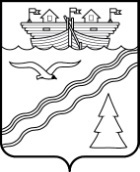 Администрация рабочего поселка Красные БакиКраснобаковского района Нижегородской областиПОСТАНОВЛЕНИЕот 26 мая 2020 г.                                                                                  № 265О проведении публичных слушаний по проекту постановления Администрации рабочего поселка Красные Баки«О разрешении на условно – разрешенныйвид использования земельного участка»В соответствии со статьей 39 Градостроительного Кодекса Российской Федерации от 29.12.2004 года № 190-ФЗ, с Уставом муниципального образования - рабочий поселок Красные Баки Краснобаковского района Нижегородской области (с изменениями), с Положением о публичных слушаниях, с решением комиссии по землепользованию и застройке муниципального образования – рабочий поселок Красные Баки Краснобаковского района Нижегородской области от 26.05.2020 года № 10, Администрация рабочего поселка Красные Баки постановляет:1. Провести публичные слушания по проекту постановления Администрации р.п. Красные Баки «О разрешении на условно – разрешенный вид использования земельного участка», расположенного по адресу: Нижегородская область, Краснобаковский район, рабочий поселок Красные Баки:- ул. Нижегородская, земельный участок 43, кадастровый номер: 52:09:0080004:1757, общей площадью: 883 кв.м., вид разрешённого использования – магазины;- ул. им. Синявина, земельный участок 61Л, общей площадью: 26 кв.м., вид разрешенного использования – объекты гаражного назначения.08 июня 2020 года в 18-00 часов в здании Администрации рабочего поселка Красные Баки.2. Оповестить население муниципального образования - рабочий поселок Красные Баки о проведении публичных слушаний, по вопросу указанному в пункте 1 настоящего постановления, путем размещения на доске объявлений в здании Администрации рабочего поселка Красные Баки Краснобаковского района Нижегородской области, на официальном сайте Администрации рабочего поселка Красные Баки.3. Подготовку и проведение публичных слушаний по проекту постановления Администрации р.п. Красные Баки «О разрешении на условно – разрешенный вид использования земельного участка» возложить на специалиста Администрации Е.Н. Куликову.Глава Администрации 					                          Е.В. Шмелева